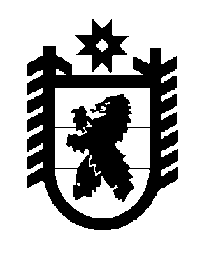 Российская Федерация Республика Карелия    ПРАВИТЕЛЬСТВО РЕСПУБЛИКИ КАРЕЛИЯРАСПОРЯЖЕНИЕот  7 июля 2015 года № 432р-Пг. Петрозаводск Адресную инвестиционную программу Республики Карелия на                      2015 год и на плановый период 2016 и 2017 годов, утвержденную распоряжением Правительства Республики Карелия от 17 февраля                2015 года № 87р-П, с изменениями, внесенными распоряжением Правительства Республики Карелия от 22 апреля 2015 года № 243р-П, изложить в следующей редакции согласно приложению.           ГлаваРеспублики  Карелия                                                             А.П. Худилайнен